2014年9月吉日日本人材派遣協会北海道地域協議会会員企業代表者　各位日本人材派遣協会北海道地域協議会会長　柳澤　辰也【無料】北海道地域協議会　会員スキルアップセミナー　シリーズ第3弾（最終章）『コミュニケーションスキルを高める　～人材ビジネスで培われた経験を磨く～』開催の御案内拝啓　初秋の候、貴社ますますご清祥のこととお慶び申し上げます。平素は格別のご高配を賜り、厚く御礼申し上げます。　さて、この度、会員企業の社員様が人材ビジネスの現場で培ったコミュニケーションスキルを一層磨くための「手法」について学び、意識を高め行動を通じて習慣化することを目的とした「会員スキルアップセミナー」を開催する運びとなりました。　本セミナーでは、過去のスキルアップセミナーでもご登壇いただいた、株式会社コンサルティングミッション代表取締役の秋元次郎氏をお招きし、大変興味深い充実した研修コンテンツをご提供いただきます。　会員企業の社員様同士の交流も兼ねた非常に有益な研修内容となりますので、業務ご多忙のことと存じますが、万障お繰り合わせの上、参加申込をいただければ幸甚です。　引き続き倍旧のご厚情を賜りたく、切にお願い申し上げます。　　　　　　　　　敬具記　日時：2014年10月22日（水）　13:30～17:30（開場13:00）　場所：かでる２・７　５階　５２０号室　札幌市中央区北2条7丁目　連絡先011-204-5100　講師：株式会社コンサルティングミッション　代表取締役　秋元次郎氏、小池香代美氏　内容：自己紹介（アイスブレイク）/アプローチの重要性/初対面の相手とのコミュニケーション/コミュニケーションを豊かにするコツ/話の聴き方/謝罪の仕方（クレーム対応）/クロージングの重要性　対象：北海道地域協議会　会員企業に所属する社員様　費用：無料　定員：80名（定員に達した場合、調整をお願いすることがございます）　申込：裏面の申込書に必要事項を記載の上、ＦＡＸもしくはメールにてご送付ください。　締切：2014年10月10日（金）までにお申込をお願いいたします。以上●FAX：（011）251-1459　北海道地域協議会事務局　パソナ・札幌　姫田　行●email：hhimeda@pasona.co.jp【無料】北海道地域協議会　会員スキルアップセミナー参 加 申 込 書※当日は、お名刺をご持参下さいます様お願い致します。申込み日　2014年　　月　　日＜開催場所のご案内＞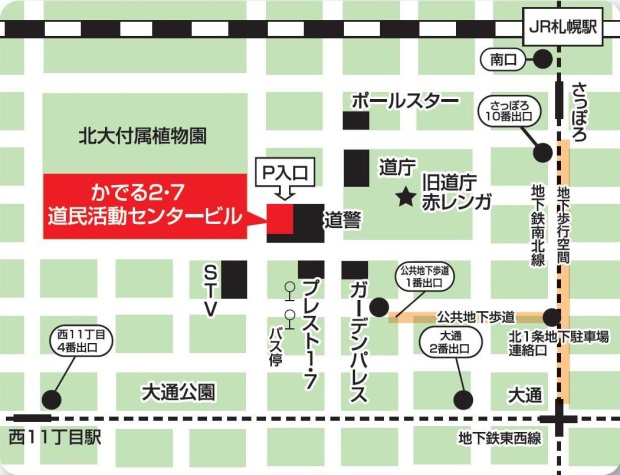 参加可否参加　　・　　不参加参加　　・　　不参加会社名連絡先電　話：メール：電　話：メール：参加者氏名参加者氏名参加者氏名参加者氏名参加者氏名